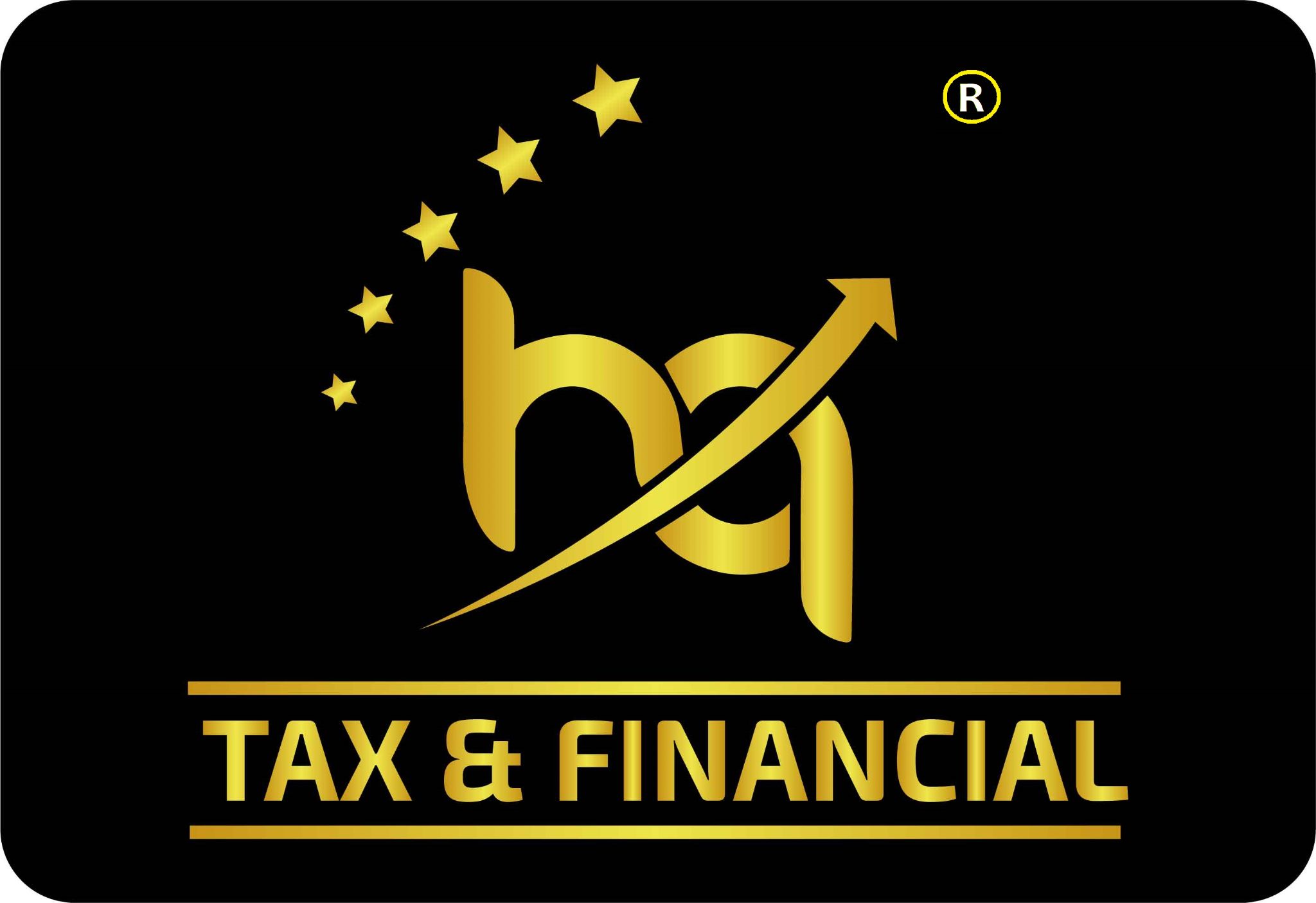 HQ Tax & Financial, Inc of Illinois is the First IRS ITIN Certifying Acceptance Agent for PakistanThe Chicago-area firm is able to help Pakistani individuals access the US Banking System, Buy real estate, Get a driver’s license, and more.Oakbrook Terrace, IL,  July 19, 2021 – HQ Tax & Financial, Inc, of Oakbrook Terrace, IL, is the first ITIN Certifying Acceptance Agent (CAA) for Pakistani nationals. This IRS approval opens the door for Pakistani citizens to get their ITIN (Individual Taxpayer Identification Number). ITINs are issued to individuals who need a taxpayer identification number, but aren’t eligible for a Social Security Number (SSN) from the Social Security Administration. HQ Tax & Financial helps people avoid mailing their passports or waiting for important documents to be returned. More information is available at www.hqtax.com. “There has never been a certifying agent for Pakistan,” said Hassan Abbas, President of HQ Tax and Financial, Inc. “We’re very proud to be the first. This allows us to help Pakistanis to get their ITINs faster and easier than ever before. This opens the door for thousands of great Pakistani entrepreneurs to more fully participate in the US economy, including paying taxes and opening a bank account.”Getting an ITIN provides Pakistani immigrants with many benefits:Open a US interest-bearing bank accountObtain a driver’s licenseProof of residency Fulfill application requirements for everything from applying for a loan to getting a US credit cardMeet requirements for opening an ecommerce businessAdd credibility to immigration status by having a legal recognition from the US governmentDemonstrate credibility by paying taxes, manage finances, and investing in the USPurchase real estate in the USHQ Tax & Financial is able to prepare and sign ITIN applications for submission to the IRS. As a Certifying Acceptance Agent, HQ Tax has a direct phone line to the IRS’s Austin, Texas, office to answer questions and guarantee that all documents are prepared correctly.With a perfect 5.0 rating on Google, HQ Tax has a proven track record of customer satisfaction.“Great service, high professionalism. I was given good advice. I highly recommend HQ Tax to everyone who needs tax services.” - Usman Shahid“I worked with Mr. Hassan Abbas to obtain ITIN for my spouse. I have to say Mr. Hassan is very professional, responsive, and knowledgeable. The entire process from obtaining ITIN to filing taxes went very smoothly. Mr. Hassan made sure that all my questions were answered, even on holidays!  Highly recommended!!” - Jahanzaib SiddiquiHQ Tax & Financial, Inc is an Illinois-based tax preparation and accouting firm located in Oakbrook Terrace, IL. They offer services in banking, tax preparation, financial accounting, IRS audit representation, real estate, and ITIN certifying acceptance. With decades of experience and a commitment to continuing education, the team at HQ Tax are the world’s only IRS approved ITIN Certifying Acceptance Agent (CAA) for Pakistan.# # #If you would like more information about this topic, please contact Hassan Abbas at 615-398-2939 or email at help@eztaxez.com. FOR IMMEDIATE RELEASEJuly 19, 2021